   Lessons in RestorationPentecost #4, John 21:15-25	May 2, 2021	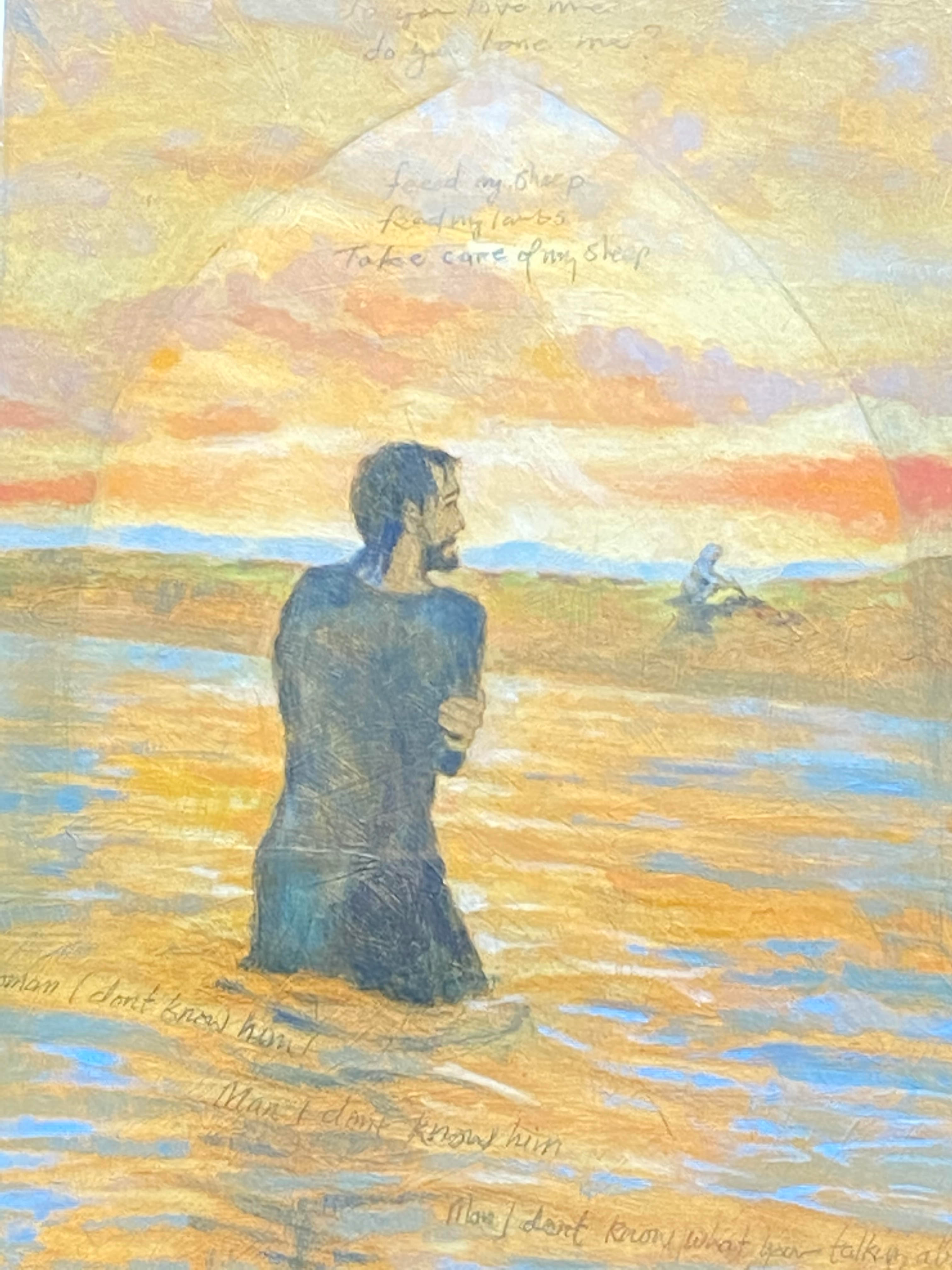 Beginning with love15 When they had finished eating, Jesus said to Simon Peter, “Simon son of John, do you truly love me more than these?” “Yes, Lord,” he said, “you know that I love you.” Jesus said, “Feed my lambs.”   16 Again Jesus said, “Simon son of John, do you truly love me?” He answered, “Yes, Lord, you know that I love you.” Jesus said, “Take care of my sheep.” 17 The third time he said to him, “Simon son of John, do you love me?” Peter was hurt because Jesus asked him the third time, “Do you love me?” He said, “Lord, you know all things; you know that I love you.”   Jesus said, “Feed my sheep.”John 21:15-17	1)  For John, it begins with the right love (John 3:16; 1 John 3:1-4, 11-20; 4:7-21; Revelation 2:4)	2)	“These” are __________________________	3)  Peter has already been restored to fellowship, now he is restored to serviceFrom catching to caring       Jesus said, “Feed my lambs.”
	Jesus said, “Take care of my sheep.”
	Jesus said, “Feed my sheep.”John 21 (see John 10:1-21; Acts 20:28; 1 Peter 5:1-4 for more on shepherding)	1)   We know whose sheep we are!	2)  Shepherding is a verb, and it’s almost always plural	3)  Shepherding is personal.  So how do we shepherd well in a season of isolation?	4)  This is the “seek the lost, disciple the found” version of the Great Commission (Matthew 28:19-20)Peter’s story   Jesus said, “Feed my sheep. 18 I tell you the truth, when you were younger you dressed yourself and went where you wanted; but when you are old you will stretch out your hands, and someone else will dress you and lead you where you do not want to go.” 19 Jesus said this to indicate the kind of death by which Peter would glorify God. Then he said to him, “Follow me!” 20 Peter turned and saw that the disciple whom Jesus loved was following them. (This was the one who had leaned back against Jesus at the supper and had said, “Lord, who is going to betray you?”) 21 When Peter saw him, he asked, “Lord, what about him?” 22 Jesus answered, “If I want him to remain alive until I return, what is that to you? You must follow me.” 23 Because of this, the rumor spread among the brothers that this disciple would not die. But Jesus did not say that he would not die; he only said, “If I want him to remain alive until I return, what is that to you?”John 21:17-23	1)   Peter pastored and wrote for thirty years with Jesus’ hard “truth” (see 1 Peter 4:12-19)	2)   Only NOW is Peter really able to follow – he left behind his sword and picked up his cross	3)  Peter won’t know John’s story, another restoration lesson in humility (and fairness!)	4)  John is preparing the church for his own death since Peter is already martyred  The epilogue for the epilogue  24 This is the disciple who testifies to these things and who wrote them down. We know that his testimony is true. 25 Jesus did many other things as well. If every one of them were written down, I suppose that even the whole world would not have room for the books that would be written.John 21:24-5	1)  I can trust John’s testimony	2) 	In this season when restoration is such an important theme – in our families and communities
		following the pandemic, in our nation after such a divisive election, in our world as restoration 
		and justice are needed to bridge racial divides – what has the church to learn from Jesus and Peter?
		(Doug’s best suggestion: see Kevin DeYoung’s response to Reparations)	2)  Jesus really is an awesome story, but the story is not finished yet!    In my former book, Theophilus, I wrote about all Jesus began to do and teach . . . .Acts 1:1Resources for further studies in John’s gospelThe Bible Project team has great stuff on John at https://open.life.church/items/179216-john-poster-jpgSpurgeon has a sermon on this text which I have included at https://www.google.com/url?sa=t&rct=j&q=&esrc=s&source=web&cd=&ved=2ahUKEwjzy47gw6bwAhXXGDQIHTJtCDkQFjACegQIAhAD&url=https%3A%2F%2Fwww.spurgeongems.org%2Fsermon%2Fchs1281.pdf&usg=AOvVaw0PQhl_uUCIIvSh7f3ge_zj	and another at https://answersingenesis.org/education/spurgeon-sermons/117-lovest-thou-me/J. C. Ryle’s commentary on John at http://www.tracts.ukgo.com/ryle_gospel_of_john.htmDeffinbaugh’s sermon at https://bible.org/seriespage/what-thing-called-love-john-211-25Here is the link to Kevin DeYoung’s discussion of restoration and reparations: https://www.thegospelcoalition.org/blogs/kevin-deyoung/reparations-a-critical-theological-review/I have really appreciated D. A. Carson’s commentary in the Pillar New Testament Commentary series (Eerdmans, 1991) and Earl Palmer’s The Intimate Gospel  (Word Books, 1978)The two resources on our union with Christ are John  Murray’s Redemption Accomplished and Applied (Eerdmans, 1955)  and Rankin Wilbourne’s Union with Christ (David C. Cook, 2016).  I also recommend Marcus Peter’s short study at https://www.crossway.org/articles/10-things-you-should-know-about-union-with-christ/John Macarthur’s negative take is at https://www.gty.org/library/sermons-library/SC17-2S. M. Lockridge’s “That’s My King” at https://thatsmyking.wordpress.com/words/Merril Tenney has a helpful paper on the authorship of John’s gospel in a four part Bibliotheca Sacra series (1963) at faculty.gordon.edu/hu/bi/Ted_Hildebrandt/NTeSources/NTArticles/BSac-NT/Tenney-LiteraryJohnPt2-BS.pdfRobert Mounce’s The Story of Jesus at http://media.thestoryofjesus.org/TheStoryOfJesus-download.pdfLeon Morris has a short essay on the atonement in John’s gospel at http://faculty.gordon.edu/hu/bi/Ted_Hildebrandt/NTeSources/NTArticles/CTR-NT/Morris-JohnsAtonement-CTR.pdf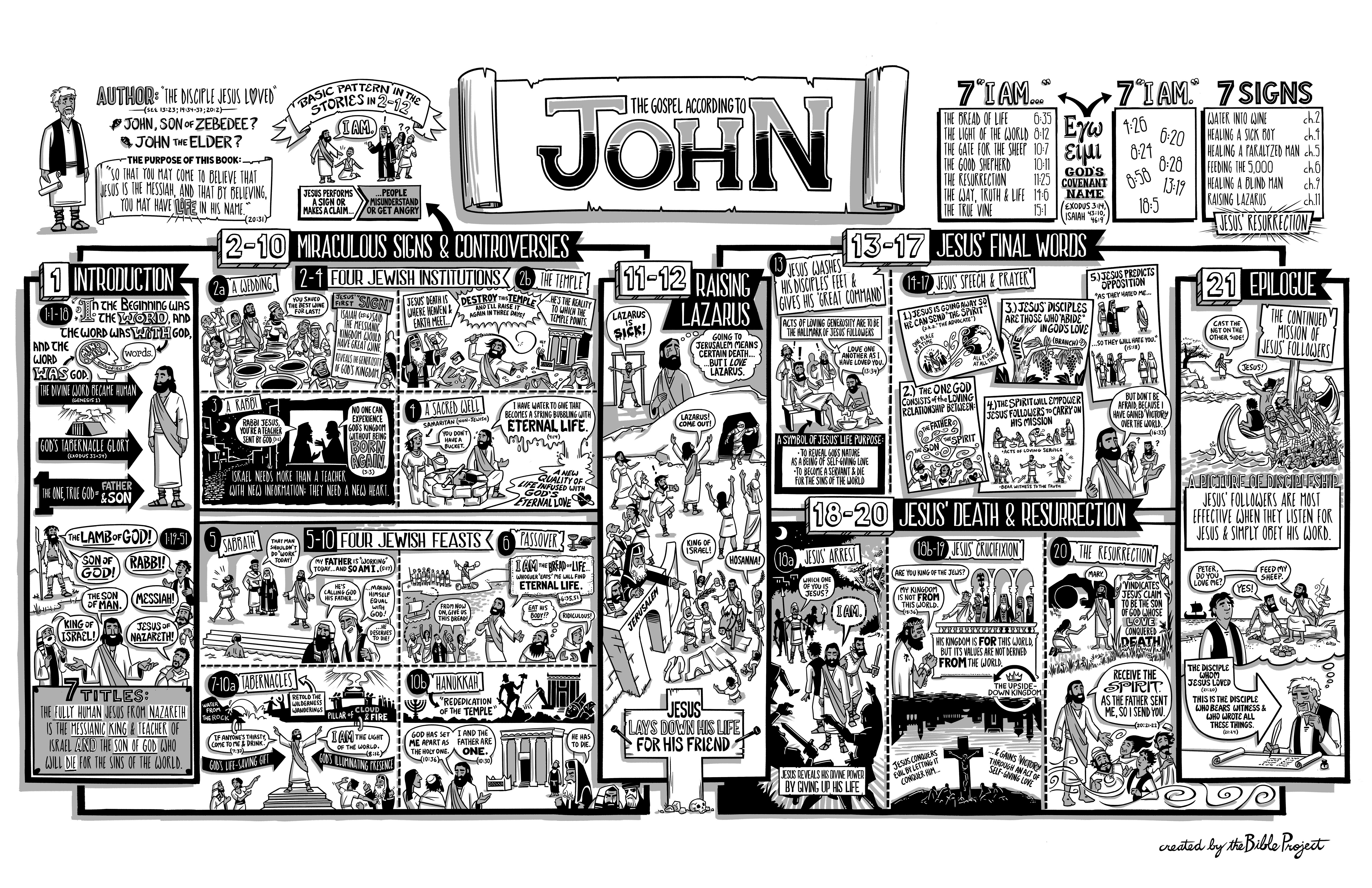 What Is This Thing Called Love? (John 21:1-25)
Deffinbaugh at https://bible.org/seriespage/what-thing-called-love-john-211-25IntroductionThis week I happened to look at a series I did on “Highlights in the Life and Ministry of Jesus Christ” nearly 20 years ago, and there it was, a message on John chapter 21! I don’t “warm up” old messages, but I did find some helpful material from that old message. For one thing, I was in need of a good introduction for this lesson. Frankly, I had forgotten the story I used way back then, but it was so good I’m going to use it again, if you’ll pardon me for doing so.I have a friend who devised a very clever plan for “getting away” from friends and guests after his wedding ceremony. He and his wife were married in a southern city, which had only one major highway going through town. He and his bride drove slowly from the church, making their way to the edge of town, with no attempt to evade or outrun all their friends who were following behind, honking their horns and just being a general nuisance. The road out of town passed through a tunnel on the outskirts of the city. He had prearranged for a friend to be waiting there. As they approached the tunnel, the friend fell in line, right behind the bride and groom. As soon as the groom’s car entered the tunnel, the friend blocked the tunnel with his car, preventing the others from following any longer.The newlyweds congratulated themselves for being so shrewd and laughed all the way to their honeymoon hotel, an hour or more down the highway. After a leisurely dinner, they returned to their suite—only to discover that all of their friends were gathered there in their room, waiting for them. Their friends had found them, even though they were some 60 or 70 miles from their hometown! One of them had gone to the trouble of calling every hotel along that highway for many miles to see if my friend had made reservations for that night. These ‘friends’ blessed the newlywed couple with their presence long into the night.If I were to sum up that situation in one word, it would have to be the word ‘frustrating.’ This newly-married couple never imagined spending their first night of marriage this way, with all their friends gathered in their hotel room. In many ways, “frustrating” also describes what it must have been like for the disciples during that 40-day interval between Jesus’ resurrection and His ascension. With few exceptions,197 the disciples had spent three wonderful years with Jesus. They traveled together, ate together, camped out at night together, and shared a common purse. Their private, relaxing times together were exceedingly few and far between, but at least they were continually in close contact during the time of our Lord’s earthly ministry.The last few hours our Lord spent with His disciples before His arrest were private and uninterrupted. After the horror of our Lord’s arrest, trials, and crucifixion, it would be tempting to think of this 40-day interval as a time of wonderful fellowship for our Lord and His disciples, but this was not really the case. For one thing, the disciples expected Jesus to immediately commence His kingdom, but it quickly became evident that this wasn’t happening. For another thing, the disciples were not really seeing a great deal of their Lord. After Jesus appeared to them, and they were convinced that He was alive, they were filled with joy. But if the disciples were thinking they would now be spending a lot of time with Jesus once again, they were wrong. Things had changed. This change was first indicated to Mary by our Lord, when He appeared to her after His resurrection:16 Jesus said to her, “Mary.” She turned toward him and cried out in Aramaic, “Rabboni!” (which means Teacher). 17 Jesus said, “Do not hold on to me, for I have not yet returned to the Father. Go instead to my brothers and tell them, ‘I am returning to my Father and your Father, to my God and your God’” (John 20:16-17, NIV, emphasis mine).Jesus informs Mary that things are no longer going to be as they once were. Jesus was not going to be with His disciples on earth much longer, but was returning to His Father, as He had indicated earlier. He promised that after His ascension, He would dwell among them, and in them, through the Holy Spirit, but at the time they had no idea what He meant.And so the disciples found themselves relating to Jesus in an entirely different way during this 40-day period of time. They were formerly with Him day and night. Now, they only saw Him from time to time. Eight days passed from the time Jesus first appeared to His disciples (John 20:19-23) to the time of His second appearance (John 20:26). He appeared to them only a handful of times in those 40 days (see 1 Corinthians 15:5-7). He came and went in such a way that they never knew when to expect Him. And He did not always look exactly the way He once did—there was something different about Him, which sometimes caused them to wonder whether or not it was really Him (see Mark 16:12; Luke 24:16, 31; John 21:12). I’m sure the disciples wished for the “good old days,” when they enjoyed much more intimate fellowship with Him. Jesus, however, was “weaning” them from those days, because He would no longer dwell among them as He once had. He was soon to ascend into heaven to be with His Father.There were other things that made this time difficult. These were perilous days. The tomb of Jesus had been sealed and was under Roman guard, by order of Pilate. When Jesus was raised from the dead, the Jews and the Roman soldiers agreed on a cover-up. They sought to explain the resurrection and the empty tomb by circulating the story that Jesus’ disciples had stolen His body. This would have been a serious crime. The disciples could have been the targets of a manhunt. No wonder they were hiding out in a locked room when Jesus came to them (John 20:19, 26).In addition to this, there was really very little the disciples could do during these 40 frustrating days. They were told to wait until they were given power from on high. The Holy Spirit had not yet come, because Pentecost was still a few days away. These men were not yet transformed, nor were they supernaturally empowered to heal the sick, raise the dead, or proclaim the gospel. The kingdom was on hold, there was little for them to do, and Jesus was seldom seen or heard from.It was not an easy time for the disciples at all. I can imagine that Peter could have gone home, only to find Mrs. Peter standing in the doorway, with her hands on her hips. “Peter,” she might have said sharply, “we’ve got bills to pay and mouths to feed. When are you going back to work? How long are you going to wait around, wondering what to do with yourself?” All of the disciples must have been thinking similar thoughts. They had families to support. They had to do something. They couldn’t just wait around …Why would we be surprised that it was Peter who decided to do something? Why would we find it unusual for Peter to speak out? This is precisely where the final chapter of John’s Gospel takes up.Jesus’ Third Appearance to the Disciples ( 21:1-14)1 After this Jesus revealed himself again to the disciples by the Sea of Tiberius. Now this is how he did so. 2 Simon Peter, Thomas (called Didymus), Nathanael (who was from Cana in Galilee), the sons of Zebedee, and two other disciples of his were together. 3 Simon Peter told them, “I am going fishing.” “We will go with you,” they replied. They went out and got into the boat, but that night they caught nothing. 4 When it was already very early morning, Jesus stood on the beach, but the disciples did not know that it was Jesus. 5 So Jesus said to them, “Children, you don’t have any fish, do you?” They replied, “No.” 6 He told them, “Throw your net on the right side of the boat, and you will find some.” So they threw the net, and were not able to pull it in because of the large number of fish. 7 Then the disciple whom Jesus loved said to Peter, “It is the Lord!” So Simon Peter, when he heard that it was the Lord, tucked in his outer garment (for he had nothing on underneath it), and plunged into the sea. 8 Meanwhile the other disciples came with the boat, dragging the net full of fish, for they were not far from land, only about a hundred yards. 9 When they got out on the beach, they saw a charcoal fire ready with a fish198 placed on it, and bread. 10 Jesus said, “Bring some of the fish you have just now caught.” 11 So Simon Peter went aboard and pulled the net to shore. It was full of large fish, one hundred fifty-three, but although there were so many, the net was not torn. 12 “Come, have breakfast,” Jesus said. But none of the disciples dared to ask him, “Who are you?” because they knew it was the Lord. 13 Jesus came and took the bread and gave it to them, and did the same with the fish. 14 This was now the third time Jesus was revealed to the disciples after he was raised from the dead.For the third time in John’s Gospel, our Lord appears to His disciples. This time He reveals Himself to seven of His disciples as they are fishing on the Sea of Tiberias—the Sea of Galilee (John 6:1). Most of these men were fishermen by trade. When Peter informed them that he was going fishing, they knew he was not planning to go out and do a little fly fishing on the Sea of Galilee, hoping to catch a fish or two. They understood that Peter was going back to work as a fisherman. They all must have had financial obligations they needed to meet. In addition, they needed to eat. And so those who were with Peter agreed to go fishing with him. There seemed to be nothing better to do. I do not find this decision to go fishing something unbefitting for a disciple. It was better for them to be doing something productive than nothing at all.I do not think it is possible to understand the meaning of the miracle which occurred here on the Sea of Tiberias without recalling the miracle that took place some time earlier, perhaps at this same spot. This earlier miracle is recorded in the Gospel of Luke:1 Now Jesus was standing by the Lake of Gennesaret, and the crowd was pressing around him to hear the word of God. 2 He saw two boats by the lake, but the fishermen had gotten out of them and were washing their nets. 3 He got into one of the boats, the one which was Simon’s, and asked him to put out a little from the land. Then Jesus sat down and taught the crowds from the boat. 4 When he had finished speaking, he said to Simon, “Put out into the deep water and lower your nets for a catch.” 5 Simon answered, “Master, we worked hard all night and caught nothing! But at your word I will lower the nets.” 6 When they had done this, they caught a great many fish; and their nets began to break. 7 So they gestured to their partners in the other boat to come and help them. And they came and filled both boats, so that they were about to sink. 8 But when Simon Peter saw it, he fell down at Jesus’ knees, saying, “Go away from me, for I am a sinful man, Lord!” 9 For Peter and all who were with him were astonished at the catch of fish that they had taken, 10 and so were James and John, sons of Zebedee, who were Simon’s business partners. Then Jesus said to Simon, “Do not be afraid; from now on you will be catching people.” 11 So when they had brought their boats to shore, they left everything and followed him (Luke 5:1-11).The first miraculous catch of fish came fairly early in the ministry of our Lord. Jesus was teaching beside the Sea of Galilee, and the crowds were pressing in on Him. There were at least two boats pulled up on shore nearby. One belonged to Peter and his brother Andrew, the other to James and John (and apparently their father—see Matthew 4:18-22). These men had been out fishing all night, unsuccessfully, and were now washing their nets. Jesus got into Simon Peter’s boat and asked him push out from shore, so that He could use the boat as His speaker’s platform. When Jesus finished teaching, He told Peter to launch out into deeper waters and to lower the nets for a catch. Peter gently protested, informing Jesus that they had just spent the entire night fishing, without success. Nevertheless, Peter did as his Master instructed. As the nets were drawn in, it was evident that they had a huge catch of fish, so large that the nets were beginning to tear. Peter and his brother gestured to their partners, James and John, who came alongside with their boat. They filled both boats so full with the fish that they began to sink. Peter fell at Jesus’ knees (they were still in the boat) and said, “Go away from me, for I am a sinful man, Lord!” (Luke 6:8). Jesus comforted the men with these words, “Do not be afraid; from now on you will be catching people” (6:9). It would seem that from this point in time, they ceased fishing for their livelihood and followed Jesus wherever He went.199In John 21, we read of a very similar miraculous catch of fish. It is my opinion that it took place at virtually the same place, with the same boats, and most of the same fishermen. You will recall that before His crucifixion, Jesus told His disciples that He would go ahead of them to Galilee (Matthew 28:7; Mark 14:28). Then, after His resurrection, Jesus instructed His disciples to meet Him in Galilee (Matthew 28:10; Mark 16:7). The disciples who have gone fishing with Peter may very well be in Galilee because they have done what Jesus instructed them to do—go to Galilee, where He will meet them. This took them out of Jerusalem and Judea, the source of the strongest Jewish opposition. Like most of the disciples, Peter was a Galilean. These were his old “stomping grounds.” If they had been waiting for some time, Peter might well have concluded that they may as well occupy themselves by doing something profitable. And so he announced to his colleagues that he was going fishing.In my mind’s eye, I can almost see Peter and the others fishing in the same waters where the miracle in Luke 5 took place.200 Peter’s boat and net were apparently available nearby. Why not make use of them and go fishing? It is what these men had done most all of their lives. And so they set out to fish through the night.201 On a typical night of fishing, I would suppose they might have caught a few larger fish.202 They would do this by repeatedly spreading their nets out in the water and then drawing the ends of the nets together, entrapping their catch. Each time their nets were drawn in, a handful of fish might be obtained. Over and over again the nets would be played out and then drawn in; sometimes there were fish within, and sometimes not. When the night was over, the fishermen would hope for enough fish to feed themselves and their families, and perhaps enough fish left over to sell.On this night (John 21), like that night a couple of years before (Luke 5), these fishermen had cast out their nets and drawn them in repeatedly through the night, with absolutely no success. As morning light was approaching, they decided to give it up. (I wonder what the others thought of Peter’s idea now.) I believe they were approaching the place where Jesus had taught the crowds earlier, the place where their boats were pulled up on shore, and where they washed their nets. Someone was standing on the beach, hardly distinguishable from 100 yards away. He called out to these weary, unsuccessful, fishermen, “Children, you don’t have any fish, do you?” (21:5).I can still remember the way my little brother, Danny Boy (as we then called him—probably no more than 4 or 5 years old at the time), would approach the fishermen as they made their way back to their car after they had finished fishing for the day. He would stand there in his coveralls, with his hands tucked into his pockets and ask the men, “Did ya’ catch anything?” (I wish I could reproduce the exact way he pronounced his words at that age.) His question was hopeful. Very often, the answer was, “Yes,” and the fishermen would gladly take out their catch and show it to Danny. That did not happen here. Jesus’ question was asked in such a way that we could translate it, “You didn’t catch any fish, did you?” I love their terse response: “No.” They really didn’t want to talk about it. Can you blame them? These professional fishermen came back, skunked.I know this form of question and answer all too well, from painful experience. When I started teaching school, Jeannette and I lived close to a part of Puget Sound, and I was “hooked” on fishing, particularly salmon fishing. A friend had a 16 foot long plywood boat, constructed largely of one-inch thick plywood. It was a heavy boat! Every time I borrowed it, I had to drag it from the boathouse on the beach, over the driftwood, and down to the water’s edge. (I don’t know why, but it seemed as though the tide was always out when I went fishing.) I would fish for a couple of hours before dark, and then I had to winch the boat back into the boathouse. Time after time I came back empty-handed. It got to the point where I knew what Jeannette was going to say when I arrived home: “You didn’t catch anything, did you?” The second question was equally certain: “Why don’t you quit?”Jesus knew that these men had worked all night and had caught nothing. I am tempted to think that Jesus actually orchestrated things so that these men would not catch anything. Anyway, Jesus let the fishermen know that He knew they had caught nothing. He then instructs them to cast out their nets on the right side of the boat, assuring them that when they do so, they will find some fish. I don’t know why these weary fishermen did it, but for some reason they were willing to make one last effort. When they drew in their nets, they did not contain just a few fish, or even a lot of fish. Their nets were virtually filled with fish.It was at this point that John seems to have realized what was happening. Instinctively, he knew that the man on the beach was Jesus. And now that he knew, he told Peter as well. That was all it took for Peter. He tucked in his outer garment and plunged into the sea, swimming to shore to see Jesus. Someone has remarked that what we find here is typical of both Peter and John. John was the first to understand; Peter was the first to act.203 We cannot be sure that Peter actually arrived on shore first. One thing does seem certain: Jesus must have personally forgiven and restored Peter on His previous, private meeting with him (see Luke 24:34; 1 Corinthians 15:5). Peter certainly shows no reluctance to see Jesus face to face here!If I were one of the other disciples, I would have been perturbed with Peter for leaving me behind with a full net and an unsecured boat, still several hundred feet from shore. They seem to have learned from the miracle in Luke chapter 5 that it was unwise to try to empty the net full of fish into the boat—since their two boats nearly sank on that occasion. And so they simply drug their bulging nets behind the boat and made their way to shore, with their nets still in the water, teaming with fish.When the disciples landed on the beach, they observed that Jesus had already prepared a charcoal fire, with fish placed on it, and there was bread as well. Jesus told them to bring some of the fish they had caught, and so Simon went and drew the nets up on shore. John tells us that the nets did not tear as they had begun to do on their first miraculous catch. I think this was especially unusual with the quantity of fish, and given the fact that the fish, still in the nets, were drug up on shore. Nets were not made for this kind of abuse.Jesus then invites the disciples to join Him for breakfast. We are not actually told that they ate some of their fish for breakfast, and I am inclined to believe that Jesus supplied their entire meal. This was true of the bread, it would seem, and I think it was true as well for the fish. If Jesus had not already prepared a sufficient quantity for all these men (something a little hard to believe), then He could simply have fed them the same way He fed the 5,000, on the other side of the sea. These men had worked hard to provide for themselves, and they had nothing to show for it. Then they come to Jesus, who has more than enough to meet their needs. And in the process, He provides this great catch, enough to supply for their future needs.204 I suspect that Jesus had them bring some of their fish so they could actually see how great the catch was. John tells us it was 153 large fish. Much has been made of the number 153,205 but it may be enough to note that the author knew the exact number of fish caught, and that it was a great quantity. Such details give credibility to one’s testimony, and John certainly provides us with details.Once again, it would seem as though Jesus did not look exactly as He did before His death and resurrection. Even after the disciples had gotten close enough to get a good look at Jesus, they were still wondering to themselves, “Is this really Him?” They wanted to ask, but no one dared. They knew it was Jesus, but He probably did not look exactly as He had before, and so they just found it hard to believe.So what does this miraculous catch of fish accomplish? What message was it supposed to send to the disciples, and to us? Let me begin by pointing out that it sets the scene for what follows in verses 15-25. In verses 1-14, Jesus feeds His disciples. In verses 15 and following, Jesus speaks to Peter about feeding His sheep.I believe there are lessons to be learned from this miracle in the light of its similarity to the great fish harvest of Luke 5. Because of the fishing miracle in Luke 5, Peter and the other disciples came to see Jesus (and themselves) in a whole new light. There, Peter realizes he is not worthy to be in the same boat with Jesus. In John 21, Peter and the others are once again awed by our Lord and His works. In both texts, these professional fishermen were not able to catch anything on their own, even though they were laboring in the area of their expertise. Jesus taught them that He is the source of their success, He is the One Who, when obeyed, makes men fruitful fishermen. In Luke 5, the disciples were called to leave their fishing boats and to become “fishers of men” (5:10). I believe that John 21:1-14 is a reaffirmation of that original call. The disciples are all waiting around, wondering what to do with their lives. I believe that by means of this miracle Jesus reiterates and reinforces their original call, which came in Luke 5.There are some interesting differences in these accounts as well—and lessons to be learned from them. The most obvious (and probably the most important) difference is that in Luke 5, Jesus was in the boat. In John 21, Jesus is on the shore. You may think I am pressing the limits of this story, but there is a lesson here: “Jesus is able to guide, to provide for, and to watch over His disciples just as well (better?) from a distance, as He is able to care for them “up close and personal.” From 100 yards away, Jesus knew they had caught no fish. From 100 yards away, Jesus could guide them to an abundance of fish. Even before they saw Him, Jesus was prepared to provide for their needs. He had breakfast “on the table,” so to speak, when they arrived on shore. Were the disciples uneasy about Jesus going away, about Jesus leaving them to return to His Father? Such fears are unfounded. He is just as able to care for them when He is in heaven as He was to care for them while He was on earth. I think this was a significant part of the lesson He wanted them to learn.Having fed His disciples fish and bread, Jesus will now speak to Peter about “feeding His sheep.” Having spoken more about evangelism in verses 1-14, Jesus is now about to speak to His disciples about discipleship. Let us notice how our Lord builds upon this miracle of the great harvest of fish.From Fish to Sheep, From Catching to Caring For (21:15-23)15 Then when they had finished breakfast, Jesus said to Simon Peter, “Simon, son of John, do you love me more than these do?” He replied, “Yes, Lord, you know I love you.” Jesus told him, “Feed my lambs.” 16 Jesus said a second time, “Simon, son of John, do you love me?” He replied, “Yes, Lord, you know I love you.” Jesus told him, “Shepherd my sheep.” 17 Jesus said a third time, “Simon, son of John, do you love me?” Peter was distressed that Jesus asked him a third time, “Do you love me?” and said, “Lord, you know everything. You know that I love you.” Jesus replied, “Feed my sheep. 18 I tell you the solemn truth, when you were young, you tied your clothes around you and went wherever you wanted,206 but when you are old, you will stretch out your hands, and others will tie you up and bring you where you do not want to go.” 19 (Now Jesus said this to indicate clearly by what kind of death Peter was going to glorify God.) After he said this, Jesus told Peter, “Follow me.” 20 Peter turned around and saw the disciple whom Jesus loved following them. (This was the disciple who had leaned back against Jesus’ chest at the meal and asked, “Lord, who is the one who is going to betray you?”) 21 So when Peter saw him, he asked Jesus, “Lord, what about him?” 22 Jesus replied, “If I want him to live until I come back, what concern is that of yours? You follow me!” 23 So the saying circulated among the brothers and sisters that this disciple was not going to die. But Jesus did not say to him that he was not going to die, but rather, “If I want him to live until I come back, what concern is that of yours?”I am inclined to understand verses 1-14 in terms of evangelism—being fishers of men. But it is not enough to simply bring a lost sinner to faith in Jesus Christ; that person should also be discipled, and thus brought to maturity in Christ. This seems to be implicit in the Great Commission:18 Then Jesus came up and said to them, “All authority in heaven and on earth has been given to me. 19 Therefore go and make disciples of all nations, baptizing them in the name of the Father and the Son and the Holy Spirit, 20 teaching them to obey everything I have commanded you. And remember, I am with you always, to the end of the age” (Matthew 28:18-20).As we approach these very familiar verses in John’s Gospel, it seems necessary to make a few introductory comments about this text:First, in my opinion, Jesus is not seeking to correct (or even rebuke) Peter here for his three-fold denial. Jesus personally revealed Himself to Peter, probably before He appeared to the disciples as a group (1 Corinthians 15:5; Luke 24:34; Mark 16:7). I believe it is there that our Lord dealt with Peter’s three-fold denial, and forgave him. In our text, Peter is eager to be with our Lord. I believe this is because Peter’s sins have already been confronted and forgiven, and thus he has already been restored to fellowship with the Master.Second, I certainly do not agree with Roman Catholicism’s interpretation and application of this text, which seeks to establish the primacy of Peter as the first pope. D. A. Carson writes: “Matthew 16:13-20 certainly establishes a unique role for Peter in the founding of the church. … It does not establish him in a position of ruling authority over other apostles. As for John 21:15-17, neither founding pre-eminence nor comparative authority is in view.”207Third, I am not even inclined to see this text as Peter’s restoration to leadership. There are some scholars who hold that Peter was restored to fellowship in his private interview with Jesus, and that this incident is his public restoration to leadership. I see the emphasis of this passage falling on humble service, not on leadership, per se.Fourth, this passage is more about love than about leadership. Love for Jesus is demonstrated by faithfully caring for His sheep. Let me attempt to illustrate this. The nation is at war, and a son receives notification that he has been drafted into the armed forces. The son ships out, leaving his loving parents behind. He also leaves behind his most prized possession, a 1930 Ford Model A coupe. Do you think that the father of this son will simply allow that car to sit out in the weather, unattended? Do you think he will now use it to haul his trash to the dump? No; the father will wash and wax and tenderly care for that car, because it is the expression of his love for his son, in the son’s absence. So, too, when we care for the sheep whom our Lord loves, and for whom He gave His life, we show our love for the Shepherd.Fifth, caution should be exercised in making too much of the two different words for “love” which are employed in this text. The two verbs are agapao and phileo. The first two times Jesus asks Peter if he loves Him, the word for love is agapao. The third time Jesus asks, He employs the term phileo. Every time Peter responds to Jesus’ question, indicating his love, he employs the word phileo. The distinctions that some make between these two terms may hold true in some cases, and for some authors. They do not seem to hold true for John, who often uses different terms for the same concept. When commentators do seek to emphasize the distinctions between the two Greek words John uses, they do not agree as to what the meaning and emphasis of these terms are. We should keep in mind that when Jesus spoke to Peter and asked him these three questions, He spoke not in Greek (the language in which the Gospel of John is written), but in Aramaic, the language spoken by the Jews of that day. The change in words may have some significance, but I hardly think it is the key to understanding the passage.When they had finished breakfast, Jesus turned to Simon Peter and asked, “Simon, son of John, do you love Me more than these do?”208 Our Lord’s addition of the words, “more than these do,” really got to the heart of the matter. Our Lord’s prediction of Peter’s denials came in the midst of Peter’s confident boasting that even if all the others denied Jesus, he certainly would not. In other words, Peter was claiming a higher level of devotion than the rest. Jesus is simply asking him to re-evaluate his boastful claim. And this Peter did. Peter could truthfully affirm that he did love Jesus, but he would not go so far as to claim that his love was greater than that of his fellow-disciples. He also speaks of his love in terms of the Savior’s assessment of it: “Yes, Lord, You know I love You.” To this our Lord replied, “Feed My lambs.”How Peter wished that Jesus would leave it at that. But Jesus will ask the question two more times, so that this conversation is understood in relation to that occasion when Peter denied his Master three times.209 And so Jesus asks Peter a second time, “Simon, son of John, do you love Me?” Peter replies with the identical words he spoke in answer to the first question, “Yes, Lord, You know I love You.” Jesus responded, “Shepherd My sheep.”It was when Jesus asked the same question the third time that Peter was deeply grieved, “Simon, son of John, do you love Me?” It was not that Jesus changed from agapao to phileo that troubled Peter. Peter was grieved because Jesus found it necessary to ask virtually the same question three times. I do not like to be asked the same question repeatedly. I conclude that either the person asking the question wasn’t paying attention (this could not be the case with Jesus), or that my answer was not acceptable or credible. The three-fold repetition must have registered with Peter as being related to his three-fold denial. Peter was grieved because he realized that the bold and even arrogant claims he had made proved to be empty. Peter is not distressed with Jesus; he is grieved over his own sin. Jesus is not attempting to shame Peter; he is seeking to reaffirm his call to service. Did Jesus question Peter about his love for Him three times? Then note that three times Jesus instructed Peter to care for His sheep. Does Peter fear he has been cast aside as useless? Jesus tells him to return to His210 work, three times!Peter really did love Jesus. But Peter needed to understand that his love for the Savior was not as great as he thought, just as his ability to catch fish was not as great as he seemed to think. In loving, and in landing fish, Jesus was supreme. Even in the thing Peter did best (fishing), he could not hold a candle to Jesus, who proved to be far better at fishing than he. Peter sought to prove his love for Jesus by boasting about it, by arguing with his fellow-disciples about it (see Luke 22:24), and by being the first to draw his sword and lop off an ear, or perhaps even by being the first man into the water and onto the shore. These were not the benchmarks our Lord had established for testing one’s love for Him. The proof of one’s love for God is sacrificial service211—feeding our Lord’s sheep.The way I understand verses 15-19 is something like this: “Peter, do you really love Me as much as you say? Then prove your love for Me by taking care of My sheep.” Jesus is the “Good Shepherd,” Who cares for His sheep (see John 10). If Peter really loves his Lord, then his passion will be the Lord’s passion. Jesus came to be the “Good Shepherd.” If Peter really loves the Lord, he will be a good shepherd, and shepherds shepherd by feeding the lambs, by caring for the weakest and most vulnerable of the flock. Jesus is the “Good Shepherd”; He is the Shepherd who came to lay down His life for His sheep. If Peter really loves Jesus, he will care for the Master’s sheep, and he, like the Master, will lay down his life for the sheep. Love manifests itself in service—humble, sacrificial, service.You become like the people you love. The things they love, you love. If Peter really loves his Lord, Who is the Good Shepherd, then Peter will surely seek to shepherd in the same way. He will seek the lost sheep (evangelism). He will feed and tend the young and vulnerable lambs (discipleship). And, like the Good Shepherd, he will lay down his life for the sheep. That is why the Lord moves so quickly and easily from verses 15-17 to verses 18 and 19. Peter had assured his Lord that he was willing to die for Him (Matthew 26:35), and so he will. But he will not die in the manner that he once supposed—seeking to keep His Master from being arrested and crucified. Peter will die, as the Savior did, as a good shepherd, and for the sake of the gospel.Notice that Jesus does much more than predict Peter’s death. John wishes us to understand that Jesus went so far as to predict the way in which Peter would die: “(Now Jesus said this to indicate clearly by what kind of death Peter was going to glorify God.)” (verse 19). Peter’s previous effort to resist the arrest of Jesus was contrary to the gospel, and this is why Jesus rebuked him and abruptly ordered him to stop resisting His arrest. The death which Peter will experience is a death that will glorify God. Jesus also indicates that Peter will die in his old age, and thus he is informed that his death is not imminent. But his death for the Savior’s sake is certain: “I tell you the solemn truth, when you were young, you tied your clothes around you and went wherever you wanted, but when you are old, you will stretch out your hands, and others will tie you up and bring you where you do not want to go” (verse 18). Some see in these words only a vague and general reference to the manner of Peter’s death, but this does not square with John’s explanation in verse 19, which seems to be a more specific prophecy. I agree with those who see here a prophecy that Peter truly will follow Jesus, by dying on a Roman cross:More important is the way stretch out your hands was understood in the ancient world: it widely referred to crucifixion (Haenchen, 2. 226-227). … Bauer (p. 232) proposed long ago that this ‘stretching’ took place when a condemned prisoner was tied to his cross-member … and forced to carry his ‘cross’ to the place of execution. The cross-member would be placed on the prisoner’s neck and shoulders, his arms tied to it, and then he would be led away to death.212The words, “Follow Me,” constitute the first calling of the disciples (Matthew 4:19; Mark 1:17; John 1:43). As time passed, these words took on a much deeper meaning. Following Jesus meant putting Jesus above family (Matthew 8:22). It meant a whole new way of life, where former practices would be unacceptable (Matthew 9:9; Mark 2:14). Before long, Jesus let His disciples know that following Him meant taking up one’s cross (Matthew 16:24; Mark 8:34). (At this point in time, our Lord’s reference to “taking up one’s cross” was, at best, understood metaphorically.) For the rich young ruler, it meant giving up his possessions (Matthew 19:21; Mark 20:21). And now, for Peter, it means not only carrying on the Master’s work, but taking up a very literal cross. It would seem that at every point where following Jesus is more precisely defined, another challenge to follow Him is given. So it is in our text.I fear that Christians today understand these two words, “Follow me,” in a most shallow and superficial way. When Paul writes, “For to me to live is Christ and to die is gain” (Philippians 1:21), we interpret his words in a somewhat hedonistic fashion. We suppose that Paul means living as a Christian is glorious, trouble-free, and fulfilling. It is, to put it plainly, “the good life.” In other words, we get to live it up here, and then when we die, it gets even better. There is a certain sense in which this is true. But we must understand Paul’s words in the light of what Jesus is telling Peter here, in our text, about following Him. To follow Christ is to walk in His steps, to live as He lived, to serve others as He did, and to lay down your life for the sheep, like Him. In Philippians chapter 1, Paul is therefore saying, “For me, to live is to live just as Christ did, taking up my cross daily, laying down my life for His sheep.”Peter got the message. He was willing to lay down his life for the Savior. But why was Jesus singling him out? What about the rest? What about John? At some point, it appears that Jesus and Peter have gone off by themselves, apart from the others. Verse 20 seems to indicate that Jesus and Peter are walking by themselves, with John following behind, at a distance. Peter turns around and sees John, some distance away. He and John had been closely associated in the fishing business, and even as disciples. Later, they will work very closely together as apostles, as we see in the Book of Acts. Peter could not resist asking Jesus about John’s fate. If Peter had to die to follow Jesus, was this also true of John?When I was growing up, I had two sisters and one brother. I was especially competitive with my older sister. Whenever we had pie, you had better believe that she and I were eyeing each piece, to make sure that the other didn’t get a bigger piece than we did. We had such a keenly developed sense of weight and size that we could have worked for the Federal Bureau of Standards. We did not wish for our rival sibling to get more than what we got. We expected complete equality. Peter seems to have the same attitude toward suffering. If he had to suffer, then surely John should be expected to suffer in just the same way, for the same period of time.How easy it is for us to stand back, far removed in space and time, and criticize Peter for his foolish words. Let us remember that Peter does not have the depth of field that we have. He has not yet come to grasp the full impact of the death, burial, and resurrection of our Lord. He has not yet experienced the presence and power of the Holy Spirit, Who will come shortly, at Pentecost. Peter cannot yet look upon dying for Christ as a high calling, as a privilege. He views it only as a sacrifice, and thus he wishes to be sure that every other disciple pays the same price.It occurred to me (later than I would wish to admit) that by the time John was writing this Gospel, Peter was probably already dead. If this is the case, then what is John’s purpose in writing about this incident? It is clearly not for Peter’s benefit. John tells us his reason for writing about this. It was to clear up the misconception some had that John would not die before the coming of our Lord. Jesus did not say that John would be alive at His return. He simply told Peter that if it was His will that he (Peter) die, and that John remain alive until His return, that was of no concern to Peter—it was none of his business. Death, like everything else, falls within the boundaries of our Lord’s sovereign control of all things. If death is God’s business, His sovereign business, then it is not Peter’s business to raise questions about John’s death.213Peter was guilty of giving too much attention to John, when our Lord had narrowed the focus of the discussion to Peter’s love, and Peter’s service. Jesus further indicated to Peter that he would glorify his Master by his death, a death that was similar to His death, a death by crucifixion. Peter had fixed his attention on John. From John’s words here, we know that others erred in the same way Peter had. It was a popular misconception that Jesus promised John that he would not die until His return. It was only that—a popular misconception—and John corrects it here.As I have been studying this final chapter in John’s Gospel, I re-read 1 Peter and was impressed with the way John 21 and 1 Peter were so similar in their themes. Peter certainly “got the message” Jesus was giving him here. But I also had to remind myself that John 21 was not written by Peter; it was written by John! Then it struck me—if I didn’t constantly remind myself of the fact, I would tend to forget that John wrote the Gospel of John. John is writing this chapter, and he is even a character in this closing scene, but he is completely in the background. I believe this is just the way John wanted it.In fact, this is the way it is throughout the Gospel of John. John does not refer to himself by name, but rather as “the one Jesus loved.” Notice that John never refers to himself as “the one who loved Jesus.” Of course he loved Jesus, but then he had heard Peter boast the same thing. Better to focus on the great, unfailing love our Lord has for us, than our feeble, fickle love for Him. Good decision, John! And keep in mind that of all the Gospel authors, only Matthew and John were one of the twelve. Only John was one of the inner three—Peter, James, and John—who witnessed some things to which the other nine were not privy. You would think, would you not, that John would be more than eager to write about some of those events in our Lord’s life, where he was one of the privileged few to be present, and to witness such great things? There was the transfiguration of our Lord, for example (Matthew 17:1; Mark 9:2; Luke 9:29), the raising of the synagogue ruler’s dead daughter (Mark 5:37), and the prayer of our Lord in the Garden of Gethsemane (Mark 14:33). In each case, only the inner three were present, as stated in the Synoptic Gospels. And yet none of these incidents is even mentioned by John. John refuses to place himself in the spotlight. What an amazing man he is! Peter may be overly concerned about John (as he is), and so may those others who wrongly supposed that he would not die, but John himself is not so taken with himself. John keeps the focus on our Lord, and on the truths He spoke. Our eyes should not be on ourselves, but on Christ. Our focus should not be on what others are doing for Christ, or what God is doing for them. Our focus should be on Him, and on our love for Him, as shown by our loving service to His flock.This is the “Great Commission” of John’s Gospel. It is certainly different from the Great Commission of Matthew’s Gospel. But when you stop to think about it, the point of both Gospels is the same. Matthew emphasizes the authority of our Lord, and the Lord’s command to make disciples. John focuses on our love for the Lord, and the privilege we have to show our love for Him by caring for those He loves, in a way that is consistent with His sacrificial death at Calvary.One more thing should be said about the “love” which our Lord (and John) emphasizes in this closing chapter of John. We would do well to consider where John was when he penned this Gospel. The place of writing is not certain, but it is likely that it was Ephesus, which was apparently John’s home in his later years. Is it not interesting to think that when John writes his epistles, he places such emphasis on love? Is it not noteworthy that in the Book of Revelation, our Lord’s words to the church at Ephesus indicate that their great deficiency was that of love? And is it not noteworthy that when Paul wrote to Timothy, who was staying in Ephesus, he stated that the goal of his instruction was love (1 Timothy 1:5)? What a fitting way to end the Gospel of John, not by stressing the believer’s duty (which is very real, and very important), but by stressing the believer’s love and sacrificial service, the visible demonstration of that love.John’s Closing Words (21:24-25)24 This is the disciple who testifies about these things and has written these things, and we know that his testimony is true. 25 There are many other things that Jesus did. If every one of them were written down, I suppose the whole world would not have room for the books that would be written.This past few months, there has been a great deal of inquiry into the life and leadership of our President. The body of evidence against him is known as the “Starr Report.” Literally truckloads of documents and exhibits went into this report. Thousands of pages were written about this narrow window of time in the President’s life. How much more—and how much bigger and better—the “report” would be of all that our Lord did in His earthly ministry! When John tells his readers that “the whole world would not have room for the books that could be written,” he is hardly exaggerating. John has been very selective in what he has chosen to present as evidence in favor of his conclusion that Jesus is, indeed, the Son of God and the Savior of the world. And in his final words, John testifies that the words of this book are “the gospel truth.” It is not for lack of evidence that men are eternally lost. John has now set the evidence before his readers, and he urges each of us to draw the conclusions this evidence merits.The verdict is clear. You should believe that Jesus is the promised Messiah—the Christ—and that by His sinless life and sacrificial death, your sins may be forgiven. And having believed the verdict, you should not only be overcome with His love for you, but you should be compelled by your love for Him, to serve Him as you shepherd His lambs. The evidence abounds; the verdict is clear. The question that remains is this: Given this evidence, how will you respond to Jesus Christ?197 Such as the times when Jesus sent them out in pairs (e.g., Mark 6:7ff.; Luke 10:1ff.).198 The word for “fish” here has no article, so it could be read, “a fish” as the NET Bible has rendered it. This need not be the case, however, and thus most translations do not render it “a fish,” as though there were only one fish—just enough for Jesus—but “fish”—enough for all the men to eat.199 It is my understanding that Matthew 4:18ff. describes an earlier incident, when these disciples left their boats for a short time. It would seem that in Luke 5 these men left their boats for good, or so it appeared, until the events of John 21.200 I would not be so bold as to claim that I am a fisherman, but as I was growing up, my parents purchased an old fishing resort, which we ran for several years. I can tell you one thing: If you tell a fisherman where someone else made a big catch, he will almost certainly go try his luck in that same place.201 I should say here that just after teaching this lesson, my wife and I were able to travel to Israel, where we spent one night in a cottage at the edge of the Sea of Galilee. There, from the shore, we watched the lights of the fishing boats as they worked in the darkness. And in the morning we watched them transferring their catch to shore. Some of the fish were as small as herring, while there were a few “large” fish in the range of ten pounds. When we crossed from the eastern shore to the west, we may well have been near the spot that Jesus was waiting for His disciples on shore.202 The boat we saw unloading its small fish had only two large fish set aside on the seat.203 William Hendriksen remarks, “Peter is the man of action. He generally acts before John does. John generally understands before Peter does.” William Hendriksen, Exposition of the Gospel According to John, 2 vols. (Grand Rapids: Baker Book House, 1953-1954), II, p. 479.204 What could one do with 153 large fish? I can guess. First, you cook some up for eating for the next day or two. Then, you take what you know you won’t eat and sell it. This was how Peter and his partners made their living for a number of years.205 Hendriksen, in an interesting footnote, summarizes some of the fanciful interpretations of the number 153, the exact count of the fish caught that morning: “Among the strange and, for the most part, allegorical interpretations of this item of information I have found the following: a. The fish were not counted until the shore had been reached, in order to teach us that the exact number of the elect remains unknown until they have reached the shore of heaven. b. The ancients counted one hundred fifty-three varieties of fish! c. There is here a veiled reference to Matt. 13:47, 48, and an indication that all kinds of people are going to be saved. d. The reference is to an important date in Church History, namely, 153 A.D. e. The total represents the sum of all the numbers from 1 to 17. Well, what of it? f. In Hebrew characters the numerical equivalent of Simon Iona is one hundred fifty-three. g. The number one hundred fifty-three represents 100 for the Gentiles, 50 for the Jews, and 3 for the Trinity.” Hendriksen, Exposition of the Gospel According to John, II, pp. 483-484, fn. 300.206 Could our Lord be picking up on what Peter had just done, as recorded in verse 7? “Then the disciple whom Jesus loved said to Peter, ‘It is the Lord!’ So Simon Peter, when he heard that it was the Lord, tucked in his outer garment (for he had nothing on underneath it), and plunged into the sea.” The proximity of these two statements in verses 7 and 18 could be coincidental, but I see fewer and fewer coincidences in the Bible.207 D. A. Carson, The Gospel According to John (Grand Rapids: William B. Eerdmans Publishing Company, 1991), p. 678.208 There is some discussion over what Jesus means here. The verse could be translated (and understood) in several ways. (1) “Peter, do you love me more than these fish, more than this boat and the nets, and the things which represent your life of a fisherman?” (2) “Peter, do you love Me more than you love these men?” (3) “Peter, do you love me more than these men do?” The NET Bible has opted for the third rendering, and I would agree.209 “The circumstances must have reminded Peter of the scene of his denial. And if the circumstances as such did not remind him of this, what was about to happen was bound to do so. Note the following resemblances: 1. It was at a charcoal fire that Peter denied his Master (18:18). It is here at another charcoal fire (21:9) that he is asked to confess (his love for) his Master. 2. Three times Peter had denied his Master (18:17, 25, 27). Three times he must now own him as his Lord, whom he loves (21:15-17). 3. The prediction with reference to the denial had been introduced with the solemn double Amen (13:38; see on 1:51). The prediction which immediately followed Peter’s confession was introduced similarly (21:18). But it has been shown that the resemblance is even more pointed. In reverse order the same three ideas—1. following, 2. a cross, 3. denying—occur here in 21:15-19 as in 13:36-38.” William Hendriksen, Exposition of the Gospel According to John, II , p. 486.210 My capitalization of this word is not a mistake. Peter’s work (like that of all the disciples) is to carry on the Master’s work.211 John has much more to say on this point in his first epistle. A search in my concordance program shows that “love” appears in John’s Gospel 57 times, far more often than in all the Synoptic Gospels combined (Matthew, 13; Mark, 6; Luke, 16 = 35 times). Love appears 46 times in the Epistle of First John.212 D. A. Carson, The Gospel According to John (Grand Rapids: William B. Eerdmans Publishing Company, 1991), p. 679.213 I’m sure I need to clarify. God’s sovereignty does not exclude our involvement. Salvation is God’s sovereign work, but we should surely be involved (Romans 10:14-15). But one who is sovereign is not obliged to explain His actions, nor is it appropriate for the subject to challenge the sovereign by demanding an explanation (see Romans 9:19-21).“LOVEST THOU ME?” NO. 1281A SERMON DELIVERED ON LORD’S-DAY MORNING, FEBRUARY 27, 1876,BY C. H. SPURGEON,AT THE METROPOLITAN TABERNACLE, NEWINGTON.“Simon, son of Jonas, lovest thou me?”John 21:16.This is a very short and simple text, and some would think it very easy to say all that can be saidupon it, but indeed it is a very large text, and too full of meaning for me to attempt to expound it all. Thewords are few, but the thoughts suggested are very man, there are subtle meanings too, in the originalGreek well worth considering, and allusions which deserve to be followed out. I intend at this time toconfine myself to one point, and to ask your consideration of one thought only. May the Spirit of Godprepare our hearts for our meditation, and impress the truth upon them. My one point is this, our Lordasked Peter whether he had a love to His person. The inquiry is not concerning his love to the kingdomof God, or the people of God, but it begins and ends with his love to the Son of God. “Simon, son ofJonas, lovest thou me?”He does not say, “Do you now perceive the prudence of My warnings when I bade you watch andpray? Simon, son of Jonas, will you henceforth cease from your self-confidence, and take heed to Myadmonitions?” It is not even, “Do you now believe My doctrines? Do you not trust in one whom theother day you denied?” Neither is it asked, “Are you pleased with My precepts? Are you a believer inMy claims? Will you still confess Me to be the Son of the Highest?” No, these matters are not broughtunder question, but the one inquiry is, “Lovest thou me? Have you a personal attachment for Me, to Myvery self?” He calls him by his old, unconverted name, Simon, son of Jonas, to remind him of whatgrace had done for him, and then He asks only about his love. The question deals with personalattachment to a personal Christ, and that is my sole subject.Observe that our ever wise and tender Savior questioned Peter about his love in plain terms. Therewas no beating about the bush, He went at once to the point, for it is not a matter about which ambiguityand doubt can be endured. As the physician feels his patient’s pulse to judge his heart, so the Lord Jesustested at once the pulse of Peter’s soul. He did not say, “Simon, son of Jonas, do you repent of yourfolly?” Repentance is a very blessed grace, and very needful, but it was wiser to look at once to Peter’slove, because it is quite certain that if a disciple loves his master he will deeply grieve for ever havingdenied him.The Lord does not even ask His follower about his faith, which might well have been put underquestion, for he had with oaths said, “I know not the man.” It would have been a highly importantquestion, but it was answered when Peter avowed his love, for he who loves believes, and no man canlove a Savior in whom he does not believe. The Lord left every other point out of consideration, orperhaps I ought rather to say concentrated every other point into this one inquiry—“Lovest thou me?”Learn from this fact that one thing is needful, love to Jesus is the chief, the vital point to look to.This question the Lord asked three times, as if to show that it is of the first, of the second, and of thethird importance, as if it comprised all else, and therefore He would again, and again, and again insistupon it, as orators dwell with repetitions and emphatic sentences upon topics which they would urgehome upon their auditors. This nail was meant to be well fastened, for it is smitten on the head withblow after blow. With unvarying tone and look the Lord inquired, “Simon, son of Jonas, lovest thoume?” It shows what weight our Savior attached to the matter of his love, that He asked him about that,about that only, and about that three times over. When you are examining yourselves look mainly toyour hearts, and make thorough inquisition into your love. Is Jesus really loved by you? Have you adeep attachment to His person? Whatever else you trifle with, be earnest here.Remember that the Lord Jesus Himself asked the question, and He asked it until He grieved Peter.So long as he was but recognized as a disciple Peter must have felt ready to receive the severest possiblerebuke, and think himself gently done by, therefore it was not easy to grieve him. Our Lord also wasslow at all times to cause pain to any true heart, yet on this occasion, for wise reasons, He reiterated Hisinquiry till He touched Peter’s unhealed wounds and made them smart. Had he not made his Master’sheart bleed, and was it not fit that he should feel heart-wounds himself? A threefold denial demanded athreefold confession, and the grief he had caused was fitly brought to his memory by the grief he felt.Now, this morning, if I press this question until I grieve some of you, till I grieve myself also, I shallnot be censurable for having done so. To comfort you would be a good work, but sometimes it may bebetter to grieve you. Not always is sweet food the best thing we can bring you, bitter medicine issometimes more requisite. I shall not have pushed the question beyond its legitimate sphere if I shouldso present it as to stir your hearts even to anguish. True love has more or less of pain about it, only themere pretender passes through the world without anxious inquiry and heart-searching. Better far that youshould be grieved today, and be found right at last, than that you should presumptuously feel yourselvessecure, and be deceivers in the end.We remarked that the question was put by our Lord Himself. What if the Lord Jesus should meetyou today, and should say to each one of you, “Lovest thou me?” If the question came at the end of oneof our sermons, or just as we had done teaching, I should not wonder if it startled us. Found, as we are,in His house, having just sung sweet hymns in His honor, having united in prayer, and heartily joined inHis worship, it would seem strange to be questioned as to our love to Him, and yet it would not beunnecessary. Imagine, then, that your Lord has found you quite alone, and is standing before you, thinkof Him touching you with His hand, and gently inquiring, “After all, lovest thou me?” How would youfeel under such a question? Would you not be struck with it, and perhaps with shame begin to trembleand think over a dozen reasons why such a searching question was suggested to you just now?And if the Lord were to repeat it three times, and each time put it distinctly to you, and to you only,would you not feel great searchings of heart? Yet would I have you so receive the question. Let it cometo you now as from Jesus. Forget that it is spoken by the minister, or written in the text. Hear it only asspoken by Jesus, by that same Jesus who has redeemed you from death and hell by His most preciousblood. He addresses it to you rather than to others—is there not a cause?Singling you out of the company, He gazes on you fixedly, and says, “Simon, son of Jonas, lovestthou me?”—you know why there is such cause to question you. Answer for yourself alone, for He putsthe inquiry only to you. Never mind Nathanael now, nor Thomas, nor the two sons of Zebedee—“Lovestthou me? Really, truly does your heart beat true towards Jesus of Nazareth? Come, Peter, yes or no?You say, ‘Yes,’ but is it so? Is it so? Is it so?” I want the inquiry to come to my own soul and to yoursthis morning, as if Jesus really stood before each one of us, and again said, “Lovest thou me?” May theLord grant us grace to make solemn inquiry as to this matter, to bear honest witness, and to give a truedeliverance, which shall be the truth, the whole truth, and nothing but the truth.I. Our first observation shall be this—LOVE TO THE PERSON OF CHRIST MAY BE ABSENTFROM OUR BOSOMS.Unhappy thought, and yet most certainly true! Even in our hearts there may be no love for Christ! Iknow of nothing which can screen any one of us from the necessity of the question. Our gifts andapparent graces may prevent our fellow creatures questioning us, but nothing should prevent ourquestioning ourselves, for certainly there is nothing which will prevent the Lord Himself from puttingthe inquiry to us.No outward religiousness renders this inquiry needless. Are we professors of religion, are we veryconstant in attending to outward forms of worship? Do we enter very heartily into all the publicexercises of God’s house? Yes, but there are thousands who do that, hundreds of thousands who do thatevery Lord’s-day, and yet they do not love Christ! My brethren, are not multitudes wrapped up in formsand ceremonies? If the service pleases the eye and the ear are they not quite content? Love to the personof Christ has not occurred to the mass of avowed worshippers of Jesus.We know others to whom the end-all and be-all of religion is an orthodox statement of doctrine. Solong as the preaching is according to the confession of faith, and every word and act is piously correct,they are well pleased, but no love to Jesus ever stirs their bosoms, religion to them is not an exercise ofthe heart at all—it is mere brain work, and hardly that. They know nothing of the living soul going outtowards a living person, a bleeding heart knit to another bleeding heart, a life subsisting on another lifeand enamored of it. We know brethren who carry this very far, and if the preacher differs from them inthe merest shade, they are overwhelmed with pious horror at his unsoundness, and they will not hearhim again, even if he preaches Christ most preciously in all the rest of his discourse, it is nothing,because he cannot sound their “Shibboleth.”What is orthodoxy without love, but a catacomb to bury dead religion in. It is a cage without a bird,the gaunt skeleton of a man out of which the life has fled. I am afraid that the general current of churchlife runs too much towards externals, and too little towards deep burning love to the person of Christ. Ifyou preach much about emotional religion, and the heart-work of godliness, cold-blooded professorslabel you as rather mystical, and begin to talk of Madame Guyon and the danger of the Quietist schoolof religion. We would not mind having a little spice of that, even if we were blamed for it, for after allthe realizing of Christ is the grand thing. The faith which is most blessed is faith which deals most fullywith the person of Jesus Christ, the truest repentance is that which weeps at the sight of His wounds, andthe love which is most sweet is love to the adorable person of the Well-beloved.I look upon the doctrines of grace as my Lord’s garments, and they smell of myrrh, and aloes, andcassia. I look upon His precepts as His scepter, and it is a rod tipped with silver, and I delight to touch itand find comfort in its power. I look upon the Gospel ordinances as the throne upon which He sits, and Idelight in that throne of ivory overlaid with pure gold, but oh, His person is sweeter than His garments,dearer than His scepter, more glorious than His throne, He Himself is altogether lovely, and to love HIMis the very heart’s core of true religion. But perhaps you may not love HIM after all. You may have allthe externals of outward religiousness, and yet the secret of the Lord may not be with you. It will be vainto reverence the Sabbath if you forget the Lord of the Sabbath, vain to love the sanctuary but not theGreat High Priest, vain to love the wedding feast but not the Bridegroom. Do you love HIM? that is thequestion. “Simon, son of Jonas, lovest thou me?”Nor, brethren, would the highest office in the church render it unnecessary to ask the question. Peterwas an apostle, and not a whit behind the very chief of them. In some respects he was a foundation stoneof the church, and yet it was needful to say to him, “Lovest thou me?” For there was once an apostlewho did not love the Lord, there was an apostle who coveted thirty pieces of silver—a goodly price wasthat at which he sold his Master. The name of Judas should sound the death-knell of all presumptuousconfidence in our official standing. We may stand very high in the church and yet fall to our destruction.Our names may be in the list of religious leaders and yet they may not be written in the Lamb’s book oflife. So, my brother minister, deacon, or elder, it is needful to put to ourselves the question, “Lovest thouthe Lord?”The enjoyment of the greatest Christian privileges does not render this question unnecessary. Peterand James and John were the three most favored of all the apostles, they witnessed certain of our Lord’smiracles which were done in secret, and beheld by no other human eyes. They beheld Him on the mountof transfiguration in all His glory, and they saw Him in the garden of Gethsemane in all His agony, andyet, though thus favored, their Lord felt it needful to ask of their leader, “Lovest thou me?” O mybrother, you have had high enjoyments, you have been on Tabor, illuminated with its transporting light,and you have also had fellowship with Christ in His sufferings, or at any rate you think you have. Youare familiar alike with inward agonies and spiritual joys, you have been the familiar of the Lord andeaten bread with Him, and yet remember there was one who did this and yet lifted up his heel againstHim, and therefore it is needful to say to you, my brother, “Lovest thou the Lord?” Do you really loveHim after all? for it is not certain that you do so because of what you have seen and enjoyed. It is easy toinvent a remarkable experience, but the one thing needful is a loving heart. Take heed that you have this.Nor, my dear brethren, does the greatest warmth of zeal prevent the necessity of this question. Peterwas a red-hot disciple. How ready he was both to do and to dare for his Master. How impetuously hecried when he was on the lake of Galilee, “Lord, if it be you, bid me come to you on the water.” Whatdaring! What faith! What vehement zeal! And here, too, in the narrative before us, when the Lord wasby that selfsame sea of Tiberias, Peter, in his headlong zeal, cannot wait until the boat touches the shorebut he girds on his fisher’s coat and plunges in to meet the Master whom he loves, and yet, with thatheadlong zeal before Him, the Lord says, “Lovest thou me?”Yes, young man, you are earnest in the Sunday school, you have sought the conversion of the littleones and succeeded above many, you encourage others and give impetus to every movement in whichyou engage, and yet you need to inquire whether you do in very deed love the Lord or no. Perhaps, mydear brother, you stand up in the corners of the streets, and face the ungodly throng and delight to talk ofJesus, whether men oppose or no, yet are you sure you love Jesus? My sister, you visit the poor and carefor the needy, you lay yourself out to do good to young people, and are full of warmth in all thingswhich concern the Redeemer’s cause.We admire you, and hope your zeal will never grow less, but for all that, even to you must thequestion be put, “Lovest thou the Lord Jesus?” For there is a zeal which is fed by regard to the opinionsof others, and sustained by a wish to be thought earnest and useful; there is a zeal which is rather thewarmth of nature than the holy fire of grace, this zeal has enabled many to do great things, and yet,when they have done all, they have been as sounding brass and a tinkling cymbal because they did notlove Jesus Christ. The most zealous actions, though they naturally lead us to hope that those whoperform them are lovers of Jesus, are not conclusive evidence thereof, and therefore we must stillinquire, “Lovest thou the Lord?”Ay, dear friends, and I will go a little further, the greatest self-denial does not prove it. Peter couldsay, “Lord, we have left all and followed you.” Though it was not very much, yet it was all Peter had,and he had left it all for the good cause, without having gained any earthly good in return. He had beenfrequently abused and reproached for Jesus’ sake, and he expected to be reproached still more, yet hewas loyal, and willing to suffer to the end, yet the Lord, knowing all that Peter had sacrificed for Hissake, nevertheless said to him, “Lovest thou me?”For sadly, strangely true it is, that men have made considerable sacrifices to become professedChristians and yet have not had the root of the matter in them. Some have even been put into prison forthe truth, and yet have not been sincere Christians, and it is not for us to say, but it is to be feared that inthe martyr days some have given their bodies to be burned, yet because they had not love, it profitedthem nothing. Love is essential. Nothing can compensate for its absence. And yet this precious thingmay not be in your hearts! O God, I tremble as I remember that perhaps it is not in mine. Let each onehear the question, “Simon, son of Jonas, lovest thou me?”I must press the point still a little further. It is often necessary for us to ask this question becausethere are other points of religion besides the emotional. Man is not all heart, he has a brain, and the brainis to be consecrated and sanctified. It is, therefore, right that we should study the Word of God andbecome well instructed scribes in the kingdom of heaven. Peter went to college three years, with JesusChrist for a tutor, and he learned a great deal, as who would not from so great a teacher? But after he hadbeen through his course, his Master, before He sent him to his life-work, felt it needful to inquire,“Lovest thou me?”Brother, you may turn over the pages of your book, you may digest doctrine after doctrine, you maytake up theological propositions and problems, and you may labor to solve this difficulty and expoundthat text, and meet the other question, till, somehow or other, the heart grows as dry as the leaves of thevolume, and the book-worm feeds on the soul as well as the paper, eating its way into the spirit. It is,therefore, a healthy thing for the Lord to come into the study and close the book, and say to the student,“Sit still a while, and let Me ask you, ‘Lovest thou me?’ I am better than all books and studies, have youa warm, human, living love to Me?” I hope many of you are very diligent students—if you teach in theSunday school you ought to be, if you preach in the streets or in cottage meetings you ought to be. Howshall you fill others if you are not full yourselves? But, at the same time look most of all to the conditionof your heart towards Christ. To know is good, but to love is better. If you will study, you can solve allproblems; yet, if you love not, you have failed to comprehend the mystery of mysteries, and to know themost excellent of sciences. Knowledge puffs up, but love builds up. Look well, then, to the question,“Lovest thou me?”Much of Christian life also ought to be spent in active labor. We are to be up and doing. If there wasanything to do, Peter was the man to do it. He had gone forth to preach the Gospel, and even the devilshad been subject to him, Peter had wrought marvels in Jesus’ name, and he was ordained to work yetgreater wonders. Yet, despite all that Peter had done, his love needed to be examined. Even though thosefeet of Peter’s had walked the sea, which no other man’s feet had done besides, yet Peter must be asked,“Lovest thou me?” He had just dragged that huge net to the shore with all that host of fishes, a hundredand fifty and three. With great skill and mighty effort he had drawn the whole shoal on shore, yet thisdid not prove his love.There are preachers of the Gospel among us who have dragged a full net to shore, the great fisheshave been many, they have been great and successful workers, but this does not prevent its beingneedful for the Lord to examine them as to their hearts. He bids them put by their nets for awhile andcommune with Him. Shut up the church book, fold up the roll of membership and have done countingyour fishes. Come into your chamber apart. Jesus means to ask you something. “In my name you havecast out devils, but did you love me? You cast the net on the right side of the ship, as I told you, but didyou love me? You drew to shore that shoal of fishes, but did you love me?”Brethren, this is the solemn fear, “Lest after having preached to others I myself should be acastaway.” Lest after bringing others to Jesus, and serving God well in the school, or in some othersphere, you should, nevertheless, make a dead failure of it, because you have not loved Jesus Himself. Imust press the question again and again, and I pray the Holy Spirit to let its power be felt by every oneof us.Possibly we may have been called to contend earnestly for the faith, and we may have been battlingwith the King’s enemies on this side and on that, and standing up for the truth even as for dear life. It iswell to be a good soldier of Jesus Christ, for this age needs men who are not afraid to bear reproach forspeaking out the truth, with strong, stern words, but to this spirit it is more than ever important that thequestion should come, “Lovest thou me?” A man may be a very firm Protestant, but may not loveChrist, he may be a very earnest advocate of divine truth, but he may not love Him who is the truthitself, he may maintain Scriptural views as to baptism, and yet he may never have been baptized intoChrist. A man may be a staunch Nonconformist, and may see all the evils against which Nonconformityis a protest, but still he may be conformed to the world, and be lost notwithstanding all his dissent. It is agrand thing for every Christian warrior to look well to this breastplate, and to see that he can promptlyreply to the question, “Simon, son of Jonas, lovest thou me?”Putting all together, let me say to you—beloved, however eminent you may be in the church of God,and however distinguished for services or for suffering, yet do not evade this question. Bare yourbosoms to the inspection of your Lord. Answer Him with humble boldness while He says to you againand again, even till He grieves you, “Simon, son of Jonas, lovest thou me?”II. We will now turn to a second head. WE MUST LOVE THE PERSON OF CHRIST, OR ALLOUR PAST PROFESSIONS HAVE BEEN A LIE.It is not possible for that man to be a Christian who does not love Christ. Take the heart away, andlife is impossible. Your very first true hope of heaven came to you, if it ever did come at all, by JesusChrist. Beloved, you heard the Gospel, but the Gospel apart from Christ was never good news to you,you read the Bible, but the Bible apart from a personal Christ was never anything more than a dead letterto you, you listened to many earnest entreaties, but they all fell on a deaf ear until Jesus came andcompelled you to come in.The first gleam of comfort that ever entered my heart flashed from the wounds of the Redeemer, Inever had a hope of being saved until I saw Him hanging on the tree in agonies and blood. And becauseour earliest hope is bound up, not with any doctrine or preacher, but with Jesus, our all in all, therefore Iam sure, even if we have only lately received our first hope, we must love Jesus, from whom it hascome. Nor do we merely begin with Him, for every covenant blessing we have received has beenconnected with His person and could not be received apart from Him. You have obtained pardon, butthat pardon was through His blood. You have been clothed in righteousness, but He is the Lord yourRighteousness, He is Himself your glory and your beauty.You have been cleansed from many sins by conversion, but it was the water from His riven sidewhich washed you. You have been made the child of God, but your adoption has only made you feelmore akin to the Elder Brother, through whom you are made heirs of God. The blessings of the covenantare none of them separate from Christ, and cannot be enjoyed apart from Him, any more than light andheat can be divided from the sun. All blessings come to us from His pierced hand, and hence if we havereceived them we must love Him, it is not possible to have enjoyed the golden gifts of His unboundedlove without being moved to love Him in return. You cannot walk in the sun without being warmed, norreceive of Christ’s fullness without being filled with gratitude.Every ordinance of the Christian church since we have been converted has either been a mockery, orelse we have loved Christ in it. Baptism, for instance, what is it but the mere washing away of the filthof the flesh and nothing more, unless we were buried with Christ in baptism unto death, that like as Healso rose from the dead by the glory of the Father even so we also might rise to newness of life. TheLord’s Supper, what is it? What but a common meal for the eating of bread and the drinking of wine,unless Christ be there? But if we have come to the Lord’s Supper as true men, and not as false-heartedhypocrites, we have eaten His flesh and drunk His blood, and is it possible to have done that and not tolove Him? It cannot be. That communion with Christ which is absolutely essential to ordinances is alsosure to produce in the heart love towards Him with whom we commune.And so, beloved, it has been with every approach we have made towards God in all the long years ofour Christian life. Did you pray, my brother? did you really speak with God in prayer? You could nothave done it except through Jesus the Mediator, and if you have spoken to God through the Mediator,you cannot remain without love to one who has been your door of access to the Father. If you have madea profession of religion, how can it be a true and honest one unless your heart burns with attachment tothe Great Author of salvation. You have great hopes, but what are you hoping for? Is not all your hopewrapped up in Him? Do you not expect that when He shall appear you shall be like Him?You are hoping to die triumphantly, but not apart from His making your dying bed soft as a pillow ofdown. You are hoping to rise again, but not apart from His resurrection, for He is the first fruits of theresurrection harvest. You expect to reign upon earth, but it is with Him, you do not expect a millenniumapart from the King. You expect a never-ending heaven, but that heaven is to be with Jesus where He is,and to behold His glory. Since, then, everything that you have obtained—if indeed you have received itof the Lord at all—has Christ’s name stamped on it, and comes to you direct from His pierced hand, itcannot be that you have received it unless you love Him.Now, when I put the question, recollect that upon your answer to it hangs this alternative—ahypocrite or a true man, a false professor or a genuine convert, a child of God or an heir of wrath.Therefore answer the inquiry, but answer it with deliberation, answer it conscientiously, as though youstood before the bar of Him who now so tenderly inquires of you, but who will then speak in other tones,and look with other glances, even with those eyes which are like a flame of fire. “Simon, son of Jonas,lovest thou me?”III. Our third consideration is this—WE MUST HAVE LOVE TO THE PERSON OF CHRIST, ORNOTHING IS RIGHT FOR THE FUTURE.We have not finished life yet—a long pilgrimage may possibly lie before us. Now all will go right ifwe love Christ, but nothing can proceed as it should do if love to Jesus is absent. For instance, Peter iscalled to feed the lambs and feed the sheep, but for a true pastor, the first qualification is love to Christ. Igather from this incident, and I am sure I do not press it unduly, that Jesus Christ, meaning to makePeter a feeder of His lambs and sheep, acts as a trier to see whether he has the proper qualifications, andHe does not so much inquire about Peter’s knowledge or gifts of utterance, as about his love, for thefirst, second, and third qualification for a true pastor is a loving heart.Now, mark you, what is true of a pastor is true of every useful worker for Christ. Love is essential,my dear friend, you cannot work for Christ if you do not love Him. “But I can teach in the school,” saysone. “No, not as school should be taught, without love to Jesus.” “But I am connected with an interestingsociety, which is doing much good.” “But you are not glorifying God unless you are connected with thatsociety because you love Jesus Christ.” Put down your tools, for you cannot work profitably in myLord’s vineyard unless your heart loves Him, His vines had better be untrimmed than be pruned byangry hands. Let the lambs alone, sir, you will never rear them if your heart is hard and ungentle. If youdo not love the Master, you will not love His work, or His servants, or the rules of His house, and wecan do better without you than with you. To have an unloving worker grumbling about the Lord’s houseand vineyard would be distressing to the whole family. Love must be in the heart, or true service cannotcome from the hands.Then, again, perhaps suffering lies before you, and if your heart is not true to Christ, you will not beable patiently to endure for His name’s sake. Before long, the time came for Peter to glorify God bydeath. Peter has to be girded and to be taken whither he would not. Now Peter cannot be fit formartyrdom if he does not love Jesus. Tradition says that he was crucified with his head downwards,because he felt it too much honor to be put to death in the same position as his Lord. It may be so, nodoubt he was put to death by crucifixion, and it was his strong deep love which made him more than aconqueror. Love makes the hero. When the Spirit of God inflames love He inspires courage.See then, O believers, how much you need love for the future. Young Christian, you will have to runthe gauntlet before you enter heaven. I do not mind what sphere of life you occupy, you are veryparticularly favored if somebody does not mock at you, and persecute you. Between here and heavenyou will be tried, and peradventure your foes will be the men of your own household. Many will watchfor your halting, and even place stumbling blocks in your way, to walk steadily you will need to carrythe fires of love in your heart. If you do not love Jesus intensely sin will get the mastery over you. Self denial and humiliations which would be easy with love will be impossible without it. Rightly to workor to suffer, or to die, we must love Jesus with all our hearts.Look you, my brethren, if we have no love for Jesus Christ’s person our piety lacks the adhesiveelement, it fails in that which will help us to stick to the good old way to the end, and hold out to theend. Men often leave what they like, but never what they love, men can deny what they merely believeas a matter of mental conviction, but they will never deny that which they feel to be true, and acceptwith heartfelt affection. If you are to persevere to the end, it must be in the power of love.Love is the great inspiriting force. Many a deed in the Christian life is impossible to everything butlove. In serving Christ you come across a difficulty far too great for judgment, far too hard for prudence,and unbelief sits down and weighs and calculates, but love, mighty love, laughs at the impossibility andaccomplishes it for Jesus Christ. Love breaks through troops. Love leaps over walls, and hand-in-handwith faith she is all but omnipotent, nay, through the power of God which is upon her, she can do allthings for Jesus Christ her Lord. If you lack love your energy is gone, the force which nerves the manand subdues his foes is lacking.Without love, too, you are without the transforming force. Love to Christ is that which makes us likeHim. The eyes of love, like windows, let in the Savior’s image, and the heart of love receives it as upona sensitive plate, until the whole nature bears its impression. You are like that which you love, or you aregrowing like it. If Christ be loved you are growingly becoming like Him, but without love you willnever bear the image of the heavenly. O Spirit of God, with wings of love brood over us, till Christ isformed in us.My brethren, there is one other reflection—without love to Christ we lack the perfecting element.We are to be with Him soon, in a few more weeks or months, none of us can tell how few, we shall be inglory. Yes, you and I, many of us shall be wearing the white robes and bearing the palm branches. Weshall only buy two or three more almanacs, at the outside, and then we shall keep no more reckoning ofdays, for we shall be where time, with its little eddies and currents, shall be forgotten in the eternal flowof the ages. But if we have not love to Jesus we shall not be where He is. There are none in heaven thathave not first learned to love Him here below. So we must have love for Jesus, the future imperiouslydemands it, and therefore I put the question with all the greater seriousness and vehemence, “Simon,Son of Jonas, lovest thou me?”IV. But now I will suppose I have received an answer from you, and you are able to say you do loveJesus, then my fourth and closing head must be, IF WE DO LOVE HIM, WHAT THEN?Why then, if we do love Him, let us do something for Him directly, for Jesus Christ replied to Peterthe moment he said, “You know all things, you know that I love you”—“Feed my sheep.” Very kind itwas of the Savior, because He knew from His own heart that wherever there is love there is a desire foractivity. Because Jesus loved so much therefore it became His meat and his drink to do the will of Hisheavenly Father. So thinks Jesus—“Peter loves me, and his heart will ache if I do not give himsomething to do. Go and feed my lambs, go and feed my sheep.”Brother, sister, if you love Christ, do not idle away this Sunday afternoon! If you love Christ, get towork. What are you doing? Attending the means of grace and getting a good feed. Is that all? Well, thatis doing something for yourself. Many people in the world are very busy at feeding, among the mostactive with knife and fork, but I do not know that eating a man’s bread is any proof of love to him. Agreat many professing Christians give no proof of love to Christ, except that they enjoy sermons. Butnow, if you love Jesus Christ as you say you do, prove it by doing good to others—“Feed my sheep.”I see a company of brethren met together to hold a conference and to grow in grace. Very excellentindeed, grow away brethren as fast as ever you can—I like to see you as a flower garden, all a-growing,all a-blowing. But when you have done all that, I pray you do not congratulate yourselves as though youhad done a mighty fine thing, because there is nothing in it unless it leads you to work for others. Topublish accounts of such happy gatherings is like telling the poor people of Whitechapel that the LordMayor and Aldermen had a fine banquet of turtle soup. Suppose I read that you have had a splendidseries of meetings, well, I am glad you enjoyed yourselves, but the point is this—if there is anything init, get to work.If you love Christ, feed His sheep and lambs. If it is not all talk, if it is not all much ado aboutnothing, if it is not all fuss, get to soul-winning, get down among the poor and needy, get down amongthe lost and wandering, get down among the dark and ignorant, and hold forth Jesus Christ as the balmof Gilead and the Savior of sinners. After all, this is the test of how much you have grown in grace—thisis the test of your higher life, this is the proof of how much you have become like Jesus. What will youdo for Him? for if you do not go now and feed His sheep, and feed His lambs, it does not matter whatyou say or what you think you enjoy, you do not give that proof of love which Jesus asks for.I put it in this final word—when next you teach your classes, or your own families, do it for love ofJesus. Say to your heart, “I do love Christ, and now I am going to teach for love of Him.” Oh, there willbe a grand class this afternoon, my sister, you will get on mightily if you teach for love of Him, everyword you say will be powerful since it is suggested by love of Him. That girl who makes so much noise,and troubles you so much, you will bear with her for love of Him. That restless young urchin, youcannot get the truth into him—you tell him many tales, and when you have done he wants another, youwill patiently give him another, for the love of Christ. When you pray with the little ones, pray becauseyou love them for Christ’s sake. You are going to preach, do the preaching for love of Christ. Wesometimes do it because it is our turn to do it, but it should never be so.You know how delightfully servants will wait upon you if they do it for love. You have been out fora few weeks, and at last you come home. Look at the room! What a welcome is before you! They havehalf devastated the garden to bring in the flowers to make the table look nice for you. That supper—well, it is just the same supper that any Mary or Jane would have cooked, but see how it is put upon thetable! Everything seems to say it is done for love of master and mistress, to show our affection andrespect for them, and you enjoy it indescribably, because it tells of love.Now, tomorrow, and as long as ever you live, do everything out of love to Christ. It will spreadflowers over your work, and make it look beautiful in His eyes. Put love’s fingers to work, love’s brains,love’s eyes, love’s hands, think with love, pray with love, speak with love, live with love, and in thisway you will live with power, and God will bless you for Jesus’ sake. Amen.EXPOSITION BY C. H. SPURGEON: JOHN21.Verse 1. After these things Jesus showed Himself again to the disciples at the sea of Tiberias; and on this wise showed He Himself. May every one of you, my fellow disciples, realize that Jesus is showing Himself to you! He is only to be seen in His own Light. He must show Himself to us, or else we shall never see Him. 2. There were together Simon Peter, and Thomas calledDidymus, andNathanael of Cana in Galilee and the sons of Zebedee, and two other of His disciples. He had told them to go into Galilee and gave them the promise, "There shall you see Me." So now they were by the Galilean Lake. They were keeping their appointment with Christ and as He always keeps His appointment with His people, He was there to meet them as He had promised. 3. Simon Peter said unto them, I am going fishing. They said unto him, We will go with you. Their Master had told them to wait, but they could not wait. Surely when they were in Galilee by His command, they might have trusted Him to supply their needs, but their faith was slack, so Peter said, "I am going fishing," and the others were much of the same mind—waiting had become weary work, as it often does with our faint hearts—so they said, "We will go with you." 3. They went forth, and entered immediately into a ship; and that night they caught nothing. As is generally the case with us in our will-work and will-worship. When we are not guided of God, but go entirely according to our own mind and will it will be thus with us, also. Men attempt some business speculation without asking guidance of God and they make a miserable failure of it, so that it might be written of them as of the disciples, "That night they caught nothing." 4. But when the morning was now come, Jesus stood on the shore: but the disciples knew not that it was Jesus. They were thinking of fishing, so they saw boats, nets and the sea. If they had been thinking of Jesus, they would have looked for Him—and when He came, they would have known Him. 5. Then Jesus said unto them, Children, have you any meat?"  Have you anything to eat?"5. They answered Him, No. But that was not His fault.6. And He said unto them, Cast the net on the right side of the ship, and you shall find. They cast therefore, and now they were not able to draw it in for the multitude of fishes. He testified His Presence by crowning their exertions with His blessing. And soon they had a great catch of great fishes—a great contrast to their night of fruitless toil. 7. 8. Therefore that disciple whom Jesus loved said unto Peter, It is the Lord. Now when Simon Peter heard that it was the lord, he girt his fisher's coat unto him, (for he was naked), and did cast himself into the sea. And the other disciples came in the little ship, (for they were not far from land, but as it were two hundred cubits), dragging the net with fishe. We often come very slowly to Christ because we will drag that net with fishes. We have such a deal of care, anxiety, and trouble when we need not have any at all—and so we come slowly, "dragging the net with fishes." 9. As soon, then, as they were come to land, they saw a fire of coals there, and fish laid thereon, and bread. Why did they want to go fishing on their own account? Christ had all that they needed ready for them—there was the fire and there were the fish cooking on it, ready for their breakfast. It was the Lord Jesus Christ's business to provide for them and He did so. 10, 11. Jesus said unto them, Bring of the fish which you have now caught Simon Peter went up and drew the net to land full of great fishes, an hundred and fifty and three and for all there were so many, yet the net was not broken. And there lay those 153 big fishes on the beach. Christ had no need of them but perhaps He condescended to use some of them for that morning meal, as He said to Peter, "Bring of the fish which you have now caught." 12. Jesus said unto them, Come and dine. [See Sermon #2072, Volume 35—BREAKFAST WITH JESUS.] Or, "Come and break your fast after your long night's toil." How they must have opened their eyes to see the fish ready cooked for them to eat! 12. And none of the disciples dared ask Him, Who are You? knowing that it was the Lord. "It was the Lord"—"the Lord" who had asked them if they had any food, "the Lord" who had filled the net which had previously been empty, "the Lord" who had given them His own fish from His own fire that they might have breakfast with Him! O good Master, if we have been toiling all week and have caught nothing, call us now to come and eat of that which You have, Yourself, prepared! 13-15. Jesus then came and took bread, and gave them some, and fish likewise. This is now the third time that Jesus showed Himself to His disciples after that He was risen from the dead. So when they had dined, Jesus said to Simon Peter, Simon, son of Jonas, Do you love Me more than these?"More than this lot of fish, these boats, these nets? You gave them all up for Me once, but now you have taken to them again—do you really love Me better than your fishing and your fish?" 15. He said unto Him, Yes, Lord; You know that I love You. He said unto him, Feed My lambs. [See Sermon #1684, Volume 28—"FEED MY LAMBS"—A SUNDAY SCHOOL SERMON.] "Do not go after fish any more, but attend to My business—'feed My lambs.' The proof of your greater love to Me than to all worldly things will be found in your doing of the work which I have committed to your charge." 16. He said to him again the second time, Simon, son of Jonas, Do you love Me?[See Sermons #117, Volume 3—do you love ME? And #1281, Volume 22—"DO YOU LOVE ME?"] He said unto Him, Yes, Lord; You know that I love You. He said unto him, Feed My sheep. "Quit the sea. I am giving you no more business there—come now and be a pastor to My blood-bought sheep." 17. He said unto him the third time, Simon, son of Jonas, Do you love Me? Peter was grieved because He said unto him the third time, Do you love Me? And he said unto Him, Lord, You know all things; You know that I love You. [See Sermon #2669, Volume 46—COMFORT FROM CHRIST'S OMNISCIENCE.] Thricehe had denied his Lord, so thrice he must be questioned concerning his love to the Lord whom he said he did not even know. And then for the third time he was re-commissioned by his Lord. 17-19. Jesus said unto him, Feed My sheep. Verily, verily, I say unto you, When you were young, you gird yourself, and walked where you willed: but when you shall be old, you shall stretch forth your hands, and another shall gird you, and carry you where you would not. This spoke He, signifying by what death he should glorify God. And When He had spoken this, He said unto him, Follow Me. Peter's death was to glorify God, so he might well be content, painful though it was to be. 20, 21. Then Peter, turning about, saw the disciple whom Jesus loved [See Sermon #1539, Volume 26—"the disciple whom Jesus LOVED".] following; which also leaned on His breast at supper, and said, Lord, which is he that betrays you? Peter seeing him said to Jesus, Lord, and what shall this man do? Our Lord never answered such a foolish, inquisitive question as this! And therefore— 22. Jesus said unto him, If I will that he tarry till I come, what is that to you? You follow Me. That is how Christ would answer any similar questions that we might put to Him. We need not concern ourselves so much about what is to happen to others until we have made our own calling and election sure. "What is that to you? You follow Me." 23. Then went this saying abroad among the brethren, that that disciple should not die: yet Jesus said not unto him, He shall not die; but, If I will that he tarry till I come, what is that to you? This is only one of many instances in which Christ's words have been twisted and made to mean something quite different from what He intended. 24. 25. This is the disciple who testifies of these things, and wrote these things: and we know that his testimony is true. And there are also many other things which Jesus did, the which, if they should be written, every one, I suppose that even the world itself could not contain the books that should be written. Amen. 